                                                                                                                Утверждаю: 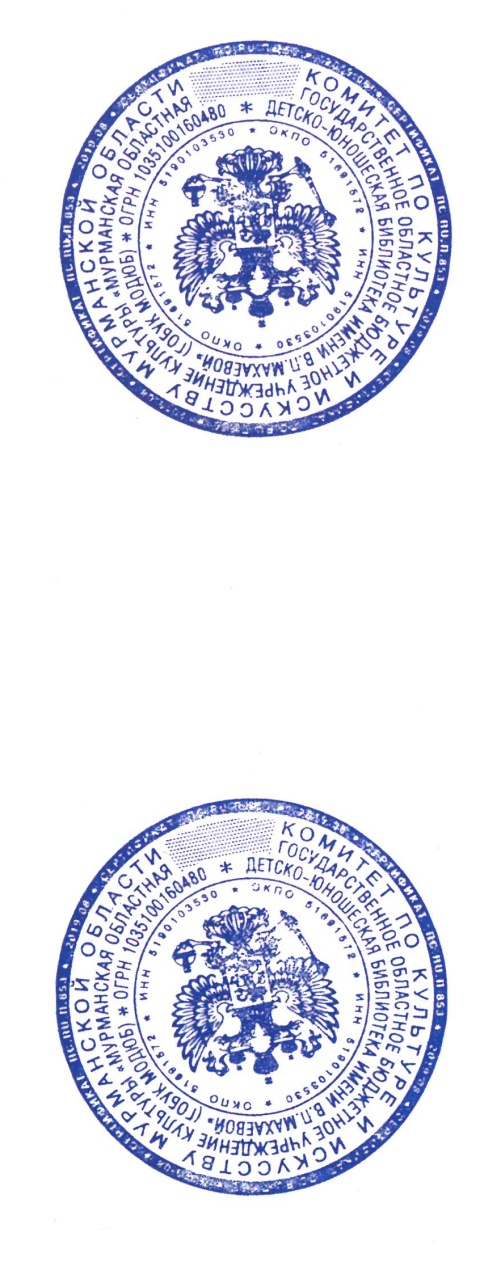                                                                                      « 07 »  октября  2020 гДиректор ГОБУК  МОДЮБ им. В.П. Махаевой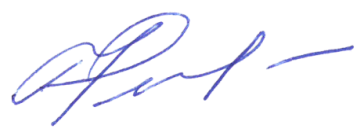 ____________ Н.В.ФеклистоваПОЛОЖЕНИЕ О ПРОВЕДЕНИИ XII ОБЛАСТНОГО КОНКУРСА ЧТЕЦОВ«Мы стихи про пап читаем»Общие положения.Папа - это главный мужчина в жизни каждого ребенка, это опора семьи, это хозяин и защитник. Это тот, кто дорожит именем и честью семьи и своего рода. Папа готов защищать ребенка от всех невзгод и плохих людей!   Папы не только принимают мудрые решения, они еще умеют называть вещи своими именами. У них всегда есть свое мнение, и они умеют давать точные характеристики. Для каждого ребенка папа – герой и кумир, он прекрасен, как божество, и  умен, как мудрецы всего мира! Папина сила превосходит многих богатырей!Конкурс чтецов (в дальнейшем Конкурс) организуется ГОБУК МОДЮБ и посвящен Году Отца в Российской Федерации.  Конкурс проводится для детей до 10 лет. На конкурс принимаются видео с записью литературных произведений на заданную тему. Это могут быть стихи, принадлежащие как  известным, так и начинающим авторам о папах, их профессиях и увлечениях.            1.1 Цель Конкурса:поднять авторитет отца в семье, повысить его ответственность за воспитание детей.            1.2 Задачи Конкурса:Создание условий для проявления творческих способностей; Развитие эстетического вкуса и чувство прекрасного;Пропаганда чтения среди детей;Расширение читательского кругозора детей;Возрождение традиций семейного чтения;Повышение общественного интереса к библиотекам;Организация совместного читательского творчества взрослых и детей. Содержание конкурса.Участники Конкурса с помощью родителей (куратора)  учат произведение заданной тематики и делают видеозапись. Вначале видеозаписи родитель (куратор) ребенка называет автора и название произведения (за кадром), затем ребенок читает стихотворение.  2.1. Конкурсные работы рассматриваются по номинациям:Художественное слово.Драматический театр (инсценировка двух и более участников, с использованием костюмов, театрального реквизита…)         2.2. Групповые и возрастные категории участников.Групповые категории участников:Индивидуальное выступление.Коллективное выступление.Семейное выступление.Возрастные категории участников:От 1 – 3 лет (включительно),От 4 – 5 лет, От 6 – 7 лет, От 8 – 10 лет. Условия и порядок проведения Конкурса.Конкурс проводится с 15 октября по 15 ноября 2020 года.На Конкурс принимаются видеозаписи с чтением произведений на русском языке по заданной тематике. От каждого участника  принимается только одна индивидуальная работа. Один куратор может подготовить одного и более участников. Одного участника могут подготовить не более двух кураторов. Подготовку ребенка осуществляют родители или педагог (куратор) ребенка. Работы, поступившие после окончания срока рассматриваться не будут.             3.1. Регламент выступления:дети от 1 – 3 лет: не менее 4 строчек,от 4 – 5 лет: не менее 8 строчек, от 6 – 8 лет: не менее 12 строчек, от 8 – 10 лет: не менее 16 строчек.              3.2. Требования к видеозаписи:Четкость и качество звука и изображения,Объем видеозаписи не более 400 Mb,Формат видеозаписи: avi, mp4.               3.3. Положение о проведении Конкурса, заявка на участие размещена на сайте библиотеки: http://www.libkids51.ru/, в разделе – «Акции, конкурсы, марафоны», в группе ВК https://vk.com/konkyrs51  и во всех секторах отдела библиотечного обслуживания дошкольников ГОБУК МОДЮБ.               3.4. Видеоработы, представленные на конкурс, не возвращаются.                3.5. Организаторы оставляют за собой право использовать конкурсные работы в рекламных целях ГОБУК МОДЮБ.                3.6. Участие в конкурсе – платное. Организационный взнос оплачивается за один электронный вариант сертификата (диплома). В документе указывается одно лицо или одна семья или один коллектив (МБДОУ №, старшая группа, 1 А класс…).Сумма оргвзноса за участие в конкурсе составляет:150 рублей за один электронный вариант сертификата (или диплома) участника; 150 рублей за один электронный вариант сертификата (или диплома) куратора;               3.7.  Способы оплаты.Организационный взнос может быть оплачен:Наличный способ оплаты: в библиотеке через кассу, расположенную на 1 этаже (Отдел библиотечного обслуживания дошкольников). При оплате оргвзноса предоставьте заполненную заявку в бумажном варианте. Кассовые чеки регистрируются на абонементе дошкольников и в секторе «Неокниги».Безналичный способ оплаты: перевод по QR коду или через банки.  Оплата должна быть произведена одним платежом за участие одной работы (например, оплачиваете одним платежом 1 документ участнику и 1 документ куратору) или за всех участников и кураторов от образовательного учреждения. 3.8. Отправив заявку участника, вы принимаете все правила, указанные в положении и  даете согласие организатору конкурса на обработку своих персональных данных и использование предоставленных видеоматериалов в рекламных целях и в СМИ.Как правильно подать заявку на участие в конкурсе.Выберите удобный для Вас способ оплаты оргвзноса. В нижеприведенной таблице следуйтеуказаниям по выбранному Вами варианту. При наличии всех необходимых документов, посланных одним письмом и при получении от нас уведомления – Ваша заявка будет принята.Внимание!!!     Электронный адрес пишите, пожалуйста, правильно -  konkyrs51@yandex.ru Порядок подведения итогов Конкурса и награждение.Каждый участник Конкурса чтецов получает сертификат участника конкурса, педагог – сертификат куратора участника конкурса.  Победители в каждой номинации, в каждой возрастной и групповой категории награждаются дипломами I, II и III степени. По усмотрению жюри Гран-При может быть присвоено двум и более обладателям дипломов I степени. При отсутствии достойных претендентов на Гран-При призовые места не присуждаются.             Публикация общих итогов конкурса 16 декабря. С 16 декабря в течение 15 рабочих дней высылается электронный вариант документа на ваш электронный адрес, с которого поступила заявка.Координаторы Конкурса.Подготовку и проведение Конкурса осуществляет отдел библиотечного обслуживания дошкольников ГОБУК МОДЮБ. Координаторами конкурса являются:Василенко Наталья Николаевна, главный библиотекарь ОБОД,            контактный телефон – 8(8152) 44-08-75. Шушкова Ирина Владимировна, заведующая ОБОД,контактный телефон – 8(8152) 44-08-79 или 8(964) 685-37-30Для проведения конкурса формируется жюри. .Состав жюри: председатель жюри: Шушкова Ирина Владимировна, заведующая ОБОД, заместитель председателя жюри: Василенко Наталья Николаевна, главный библиотекарь ОБОД,члены жюри:Абросимова Наталья Викторовна, главный библиотекарь Отдела электронных ресурсов,	Бобкова Мария Сергеевна, ведущий библиотекарь Отдела библиотечного обслуживания обучающихся 5-11 классов и молодежи,Гизун Елена Владимировна, главный библиограф ОИСБ,Дмитриева Александра Сергеевна, главный библиотекарь Отдела искусства и творчества,Индыкова Анна Геннадьевна, ведущий библиотекарь ЦПСИ,Лебедева Светлана Анатольевна, актриса ГОАУК «МОДТ», член союза театральных деятелей России,Леушина Юлия Михайловна, главный библиотекарь НМО,Остроумова Дарья Дмитриевна, главный библиотекарь ОИТ,Сверчкова Светлана Юрьевна, ведущий библиотекарь ОБОД, Сохань Ольга Владимировна, ведущий библиотекарь ОБОО 1 – 4 классов,Суханова Полина Алексеевна, библиотекарь 1 категории ОЭР,Чернигина Дарья Юрьевна, библиотекарь 1 категории ОППЧ, Шаврина Александра Валерьевна, главный библиотекарь ОБОО 5-11 классов и молодежи,Щербакова Екатерина Алексеевна, ведущий библиотекарь ОБОО 5-11 классов и молодежи.      6.2. Критерии оценки работ:соответствие тематике и регламенту выступления; возрастным и исполнительским возможностям участника;выразительность, эмоциональность (интонация, логические паузы, правильная постановка логического ударения, правильный выбор темпа чтения); осмысленность и непосредственность исполнения (тон, настроение, соблюдение нужной интонации);грамотная речь; знание текста, безошибочное чтение;оригинальность исполнения, артистизм (жесты, мимика, внешний вид (костюм, наличие реквизита).      6.3.  Жюри не предоставляет письменные или устные объяснения своего решения авторам видеоработ, заявленных на конкурс. 
     6.4.  Работы победителей и лучшие работы участников конкурса будут размещены на сайте ГОБУК МОДЮБ: http://www.libkids51.ru/ и в группе ВК https://vk.com/konkyrs51При оплате оргвзноса в библиотеке.При безналичной оплате.На сайте библиотеки: http://www.libkids51.ru/, в разделе – «Акции, конкурсы, марафоны» внимательно прочитайте «Положение о конкурсе», скопируйте заявку.Внимательно заполните все поля в заявке участника конкурса. При оплате предоставьте заполненную заявку в бумажном виде.Оплатите организационный взнос (для всех участников и кураторов).Одним электронным письмом отправьте:заявку участника конкурса,видеозапись на электронный адрес: konkyrs51@yandex.ruВсе прилагающиеся файлы должны иметь имя – фамилию и имя участника. В теме письма указать: Заявка на конкурс « Мы стихи про пап читаем »Внимание!   В течение 5 рабочих дней вы должны получить уведомление о получении нами Вашей заявки, если же такое письмо Вам не поступило, проверьте написание электронного адреса! и  отправьте заявку повторно или позвоните в оргкомитет. На сайте библиотеки: http://www.libkids51.ru/, в разделе – «Акции, конкурсы, марафоны»внимательно прочитайте «Положение о конкурсе», скопируйте заявку и реквизиты.Внимательно заполните все поля в заявке участника конкурса. Оплатите организационный взнос (для всех участников и кураторов).Отсканируйте или сфотографируйте банковскую квитанцию об оплате.Одним электронным письмом отправьте:заявку участника конкурса, скан или фото об оплате,видеозапись на электронный адрес: konkyrs51@yandex.ruВсе прилагающиеся файлы должны иметь имя – фамилию и имя участника. В теме письма указать: Заявка на конкурс «Мы стихи про пап читаем»Внимание!   В течение 5 рабочих дней вы должны получить уведомление о получении нами Вашей заявки, если же такое письмо Вам не поступило, проверьте написание электронного адреса!  и отправьте заявку повторно или позвоните в оргкомитет.